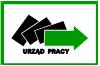 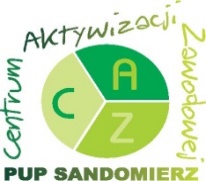 REGULAMINPOWIATOWEGO URZĘDU PRACY W SANDOMIERZUw sprawie organizowania prac interwencyjnychPodstawa prawna:Ustawa z dnia 20 kwietnia 2004 r. o promocji zatrudnienia i instytucjach rynku pracy
(Dz. U. z 2023r. poz. 735 z późn. zm.);Ustawa z dnia 30 kwietnia 2004 r. o postępowaniu w sprawach dotyczących pomocy publicznej (Dz. U. z 2018r., poz. 362 z późn. zm.);Rozporządzenie Ministra Pracy i Polityki Społecznej z dnia 24 czerwca 2014 r. 
w sprawie organizowania prac interwencyjnych i robót publicznych oraz jednorazowej refundacji kosztów z tytułu opłaconych składek na ubezpieczenie społeczne
(Dz. U. z 2014 r., poz. 864);Rozporządzenie Komisji (UE) nr 1407/2013 z dnia 18 grudnia 2013r. w sprawie stosowania art. 107 i 108 Traktatu o funkcjonowaniu Unii Europejskiej do pomocy de minimis (Dz. Urz. UE L 352 z 24.12.2013, str.1)  lubRozporządzenie Komisji (UE) nr 1408/2013 z dnia 18 grudnia 2013 r. w sprawie stosowania art. 107 i 108 Traktatu o funkcjonowaniu Unii Europejskiej do pomocy de minimis w sektorze rolnym (Dz. Urz. UE L 352 z 24.12.2013, str.9) wraz ze zmianą: Rozporządzenie Komisji (UE) 2019/316 z dnia 21 lutego 2019 r. zmieniające rozporządzenie (UE) nr 1408/2013 w sprawie stosowania art. 107 i 108 Traktatu o funkcjonowaniu Unii Europejskiej do pomocy de minimis w sektorze rolnym (Dz. Urz. L 51 z 22.02.2019, str. 1) lubRozporządzenie Komisji (UE) nr 717/2014 z dnia 27 czerwca 2014 r. w sprawie stosowania art. 107 i 108 Traktatu o funkcjonowaniu Unii Europejskiej do pomocy de minimis w sektorze rybołówstwa i akwakultury. (Dz. Urz. Nr L 190 z 28.06.2014);Kodeks Cywilny;Kodeks Pracy;niniejsze zasady.ROZDZIAŁ IPOSTANOWIENIA OGÓLNE§ 1Ilekroć w Regulaminie jest mowa o:Staroście - oznacza to działającego z jego upoważnienia Dyrektora Powiatowego Urzędu Pracy w Sandomierzu;Urzędzie - oznacza to Powiatowy Urząd Pracy w Sandomierzu;Bezrobotnym - oznacza to osobę, o której mowa w art. 2 ust. 1 pkt 2 ustawy
z dnia 20 kwietnia 2004 r. o promocji zatrudnienia i instytucjach rynku pracy;Ustawie – należy przez to rozumieć ustawę z dnia 20 kwietnia 2004 r. o promocji zatrudnienia i instytucjach rynku pracy;  Pracodawcy – oznacza to jednostkę organizacyjną, chociażby nie posiadała osobowości prawnej, a także osobę fizyczną, jeżeli zatrudniają one co najmniej jednego pracownika;Pracach interwencyjnych – oznacza to zatrudnienie bezrobotnego przez pracodawcę, które nastąpiło w wyniku umowy zawartej ze starostą i ma na celu wsparcie bezrobotnych; bezrobotny może być skierowany do prac interwencyjnych do przedsiębiorcy niezatrudniającego pracownika na zasadach przewidzianych dla pracodawców. ROZDZIAŁ IIOSOBY UPRAWNIONE DO ZATRUDNIENIA W RAMACH PRAC INTERWENCYJNYCH§ 21. Na stanowisko pracy utworzone w ramach prac interwencyjnych mogą zostać skierowane osoby bezrobotne zarejestrowane w Powiatowym Urzędzie Pracy w Sandomierzu. 2. Starosta może odmówić skierowania bezrobotnego do podmiotu, u którego bezrobotny ten był zatrudniony lub wykonywał inną pracę zarobkową w okresie 6 miesięcy przed dniem złożenia wniosku o refundację.3.  Starosta może odmówić  skierowania  do pracy w ramach prac interwencyjnych:1) małżonka Pracodawcy lub Przedsiębiorcy;2) rodzica Pracodawcy lub Przedsiębiorcy;3) rodzeństwa Pracodawcy lub Przedsiębiorcy;4) dziecka własnego lub przysposobionego Pracodawcy lub Przedsiębiorcy, jego małżonka lub rodzeństwa;5)  osoby zamieszkującej w miejscu prowadzenia działalności gospodarczej przez Wnioskodawcę    lub w miejscu zatrudnienia wskazanym we wniosku.ROZDZIAŁ IIIWARUNKI  ORGANIZOWANIA  I  FINANSOWANIA  PRAC INTERWENCYJNYCH§ 3Starosta zwraca Pracodawcy, który zatrudnił skierowanych bezrobotnych w ramach prac interwencyjnych część kosztów poniesionych na wynagrodzenia, nagrody oraz składki na ubezpieczenie  społeczne  skierowanych  bezrobotnych  w  wysokości  uprzednio uzgodnionej,  nieprzekraczającej  jednak  kwoty    ustalonej    jako    iloczyn    liczby zatrudnionych 
w miesiącu w przeliczeniu na pełny  wymiar  czasu pracy  oraz kwoty zasiłku określonej w  art.  72  ust.1  pkt  1  ustawy,  obowiązującej  w  ostatnim  dniu zatrudnienia  każdego rozliczanego  miesiąca  i  składek  na  ubezpieczenia  społeczne  od  refundowanego wynagrodzenia przez okres:do 6 miesięcy z obowiązkiem zatrudnienia przez okres co najmniej 3 miesięcy
po zakończeniu refundacji;powyżej 6 miesięcy z obowiązkiem zatrudnienia przez okres co najmniej 6 miesięcy
po zakończeniu refundacji.Pomoc ta realizowana jest przez Urząd z upoważnienia Starosty z uwzględnieniem wysokości środków, przeznaczonych na jej finansowanie w danym roku kalendarzowym.Pomoc w formie refundacji wypłacana Pracodawcy prowadzącemu działalność gospodarczą
w rozumieniu prawa konkurencji UE stanowi pomoc de minimis, o której mowa we właściwych przepisach prawa UE dotyczących pomocy de minimis oraz pomocy de minimis w rolnictwie
i rybołówstwie.Prace interwencyjne nie mogą być organizowane  w  powiatowych i wojewódzkich urzędach pracy,Prace interwencyjne nie mogą być organizowane u Pracodawcy, jeżeli:w stosunku do jego firmy toczy się postepowanie upadłościowe lub został zgłoszony wniosek o likwidację;zalega w dniu złożenia wniosku z zapłatą pracownikom wynagrodzeń należnych składek  na  ubezpieczenia  społeczne,  ubezpieczenie  zdrowotne,  Fundusz  Pracy, Fundusz  Gwarantowanych  Świadczeń  Pracowniczych i  opłacaniem  podatków dotyczących zatrudnionych pracowników oraz innych danin publicznych;posiada nieuregulowane w terminie zobowiązania cywilnoprawne;w okresie 365 dni przed dniem złożenia wniosku został skazany prawomocnym wyrokiem  za  naruszenie  praw  pracowniczych  lub  został  objęty  postępowaniem wyjaśniającym w tej sprawie;był karany w okresie 2 lat przed dniem złożenia wniosku za przestępstwa przeciwko obrotowi gospodarczemu, w rozumieniu ustawy z 6 czerwca 1997 r. – Kodeks Karny lub ustawy z dnia 28 października 2002 r. o odpowiedzialności podmiotów;nie  dokonał  całkowitej  spłaty  zobowiązań  wynikających  z  umów  zawartych
z Urzędem;nie spełnia warunków do otrzymania pomocy de minimis.Starosta może odmówić skierowania bezrobotnego do Pracodawcy, który w okresie  ostatnich
6 miesięcy  dokonał zwolnień  pracowników z przyczyn dotyczących zakładu pracy. ROZDZIAŁ IVPROCEDURY  POSTĘPOWANIA  PRZY  ORGANIZACJI  PRAC INTERWENCYJNYCH§ 4Pracodawca ubiegający się o zorganizowanie prac interwencyjnych składa wniosek na druku obowiązującym w Powiatowym Urzędzie Pracy w Sandomierzu wraz z wymaganymi załącznikami  (wzór wniosku stanowi Załącznik nr 1 do niniejszego regulaminu).Wnioski należy składać w formie papierowej lub elektronicznej.Wniosek złożony w formie elektronicznej musi posiadać bezpieczny podpis elektroniczny weryfikowany za pomocą ważnego kwalifikowanego certyfikatu z zachowaniem zasad przewidzianych w przepisach o podpisie elektronicznym, albo podpis potwierdzony profilem zaufanym elektronicznej platformy usług administracji publicznej. Rozpatrzenie wniosku następuje w terminie do 30 dni od daty jego złożenia.Rozpatrzeniu podlegają wnioski kompletne i prawidłowo sporządzone.Wniosek powinien być wypełniony w sposób czytelny.Wnioski o zorganizowanie prac interwencyjnych nieprawidłowo wypełnione lub niekompletne, nieuzupełnione we wskazanym przez Urząd terminie pozostawia się bez rozpatrzenia.Urząd o sposobie rozpatrzenia wniosku powiadamia Wnioskodawcę w terminie nie przekraczającym 30 dni od daty złożenia wniosku:      a) telefonicznie – w przypadku pozytywnego rozpatrzenia wniosku,           b) pisemnie – w przypadku negatywnego rozpatrzenia wniosku.Po pozytywnym rozpatrzeniu wniosku następuje zawarcie z Wnioskodawcą umowy.ROZDZIAŁ VWARUNKI  ZAWIERANEJ  UMOWY§ 5W przypadku pozytywnego rozpatrzenia wniosku Starosta zawiera z Pracodawcą umowę
w sprawie  organizacji  i  finansowania  prac  interwencyjnych, w której określone są warunki organizowania tych prac oraz prawa i obowiązki stron umowy.Umowa zawierana jest w formie pisemnej. Zmiana warunków umowy wymaga formy pisemnej pod rygorem nieważności i może mieć miejsce na wniosek każdej ze stron.W   przypadku   zawarcia   umowy   w   sprawie   zorganizowania i   finansowania prac interwencyjnych, dane Pracodawcy zostaną podane do wiadomości publicznej, przez wywieszenie ich na tablicy ogłoszeń w siedzibie Urzędu przez okres 30 dni – zgodnie z art. 59b ustawy.Pracodawca zawiera ze skierowanym bezrobotnym umowę o pracę – osobie tej przysługują wszelkie uprawnienia i świadczenia wynikające ze stosunku pracy określone przez Kodeks Pracy.Pracodawca zobowiązany jest do utrzymania zatrudnienia skierowanego bezrobotnego przez  okres  wymagany ustawą bezpośrednio po zakończeniu okresu refundacji części kosztów wynagrodzeń
i składek na ubezpieczenia społeczne.Pracodawca  zobowiązany  jest  do  informowania  Urzędu  o  każdym  przypadku wcześniejszego  rozwiązania  umowy  o  pracę  ze  skierowanym  bezrobotnym  oraz o zmianach w zawartej
z bezrobotnym umowie o pracę w terminie do 7 dni od daty zaistnienia zdarzenia.W  przypadku  rozwiązania  umowy  o  pracę  przez  skierowanego  bezrobotnego, rozwiązania
z nim umowy o pracę na podstawie art. 52 ustawy z dnia 26 czerwca 1974 r. - Kodeks Pracy lub wygaśnięcia stosunku pracy skierowanego bezrobotnego w trakcie okresu objętego refundacją albo przed upływem 3 lub 6 miesięcy po okresie refundacji, Urząd kieruje na zwolnione stanowisko pracy innego bezrobotnego, a umowa wydłużona jest odpowiednio o okres niezatrudniania osoby bezrobotnej w ramach podpisanej z Urzędem umowy w terminie nieprzekraczającym 1 miesiąca. W uzasadnionych przypadkach Urząd może przedłużyć termin na uzupełnienie zwolnionego stanowiska pracy. ROZDZIAŁ VIWARUNKI  DOKONYWANIA REFUNDACJI§ 6Refundacja dokonywana jest co miesiąc po uprzednim złożeniu przez Pracodawcę wniosku
o refundację kosztów z tytułu zatrudnienia skierowanych osób bezrobotnych do prac interwencyjnych  wraz z załącznikami potwierdzonymi za zgodność z oryginałem:listą obecności pracowników zatrudnionych w ramach niniejszej umowy,listą płac pracowników zatrudnionych w ramach niniejszej umowy z potwierdzeniem odbioru wynagrodzenia,zwolnieniem lekarskim,przelewami składek na ubezpieczenie społeczne, zdrowotne oraz Fundusz Pracy naliczonych od pracowników zatrudnionych w ramach niniejszej umowy oraz deklaracji ZUS (DRA, RCA).Kwota refundacji przekazywana jest na konto Pracodawcy.Przerwy w zatrudnieniu nie wydłużają okresu refundacji zawartego w umowie. ROZDZIAŁ VIIZWROT  OTRZYMANEJ  REFUNDACJI§ 7Pracodawca dokona zwrotu uzyskanej pomocy wraz z odsetkami ustawowymi naliczonymi od całości pomocy uzyskanej na 1 osobę od dnia otrzymania pierwszej refundacji, w terminie 30 dni od dnia doręczenia wezwania Urzędu w przypadku:niewywiązania się z warunku umowy dotyczącego utrzymania zatrudnienia skierowanego bezrobotnego przez okres wymagany ustawą po zakończeniu refundacji wynagrodzeń
i składek na ubezpieczenie społeczne;odmowy przyjęcia skierowanego przez Urząd bezrobotnego na zwolnione stanowisko pracy w wyniku rozwiązania umowy o pracę przez skierowanego bezrobotnego, rozwiązania z nim umowy o pracę na podstawie art. 52 ustawy z dnia  26 czerwca 1974 - Kodeks Pracy lub wygaśnięcia stosunku pracy skierowanego bezrobotnego w trakcie okresu objętego refundacją albo przed upływem 3 lub 6 miesięcy po okresie refundacji;niezawarcia z osobami bezrobotnymi skierowanymi do wykonywania prac interwencyjnych umów o pracę;nieinformowania Urzędu o przypadkach wcześniejszego rozwiązania umowy o pracę ze skierowanym bezrobotnym oraz o zmianach w zawartej z bezrobotnym umowie o pracę; niezłożenia, nie później niż w ciągu 7 dni od daty zaistnienia zdarzenia: kserokopii świadectw pracy pracowników w przypadku ustania stosunku pracy
z tytułu jego rozwiązania;stosownej informacji w przypadku przejścia pracownika na urlop wychowawczy lub na urlop bezpłatny na okres powyżej 30 dni;niezgłoszenia wolnego miejsca pracy i niezatrudnienia kolejnej osoby bezrobotnej na zwolnione stanowisko  pracy;nieprzyjęcia do pracy kolejnego bezrobotnego skierowanego przez Urząd na wolne miejsce pracy;nieinformowania Starosty o każdej zmianie mającej wpływ na realizację zobowiązań wynikających z umowy w terminie 7 dni od daty zaistnienia zdarzenia.W przypadku braku możliwości skierowania bezrobotnego przez Urząd na zwolnione stanowisko pracy, Pracodawca nie zwraca uzyskanej pomocy za okres, w którym uprzednio skierowany bezrobotny pozostawał w zatrudnieniu.ROZDZIAŁ VIIIPOSTANOWIENIA KOŃCOWE§ 8Przez cały okres trwania umowy Powiatowy Urząd Pracy w Sandomierzu zastrzega sobie prawo przeprowadzania kontroli/wizyty monitorującej w zakresie prawidłowości realizacji postanowień umowy.Starosta w szczególnie uzasadnionych przypadkach może odstąpić od niniejszego Regulaminu przy jednoczesnym zachowaniu postanowień określonych w ustawie oraz aktach wykonawczych.W sprawach nieuregulowanych niniejszym regulaminem mają zastosowanie przepisy aktów prawnych wymienionych na wstępie.Regulamin obowiązuje od dnia 03.02.2022 r.Sandomierz, dn. 03.02.2022 r.